Условия проведения соревнований в дисциплинах
ЛЫЖНАЯ ГОНКА - МАРКИРОВАННАЯ ТРАССА, «Вариант-Д».Контрольные пункты на местности.На местности, по ходу движения участника по маркированной трассе, устанавливаются контрольные пункты. Их количество указывается в технической информации в разделе «Сведения о трассах» для каждой отдельной трассы и для каждой возрастной категории.Часть КП, установленных на маркированной трассе, правильно обозначена на карте в соответствующей точке. (Истинные КП).Другая часть КП, установленных на маркированной трассе, на карте никак не обозначена. Количество и порядок Истинных КП в технической информации не указывается.Контрольные пункты на карте.На карту участника наносятся: точка начала ориентирования, а также обозначение контрольных пунктов в виде окружностей без цифровой и кодовой нумерации.Часть КП на карте соответствует установленным на местности (Истинные КП).Другая часть КП, нанесенных на карту, на местности не установлена (Ложные КП).Точное количество Ложных КП в информации не указывается. Общее количество ложных КП на дистанции для возрастной группы - не более (3 х Кол-во пунктов).Таким образом, в данном варианте проведения соревнований контрольные пункты на местности и КП на карте присутствуют в 3 случаях.Оборудование контрольного пункта на местности:Призма над лыжней - обозначение контрольного пункта;Табличка (таблички) с индексом каждой дистанции (трассы), проходящей на данном участке, в виде латинских букв (A, B, C, D, ...) и цифр, указывающих на порядковый номер этого контрольного пункта на каждой отдельной дистанции (A-8, B-8, C-4, D-2, .);Индекс присваивается дистанции для объединения названия нескольких возрастных категорий, соревнующихся на одинаковой маркированной трассе и указывается в технической информации. Например:Средства отметки (электронные станции) в количестве 2 шт. Станции располагаются с одной стороны лыжни и имеют обозначение «ДА» и «НЕТ». Действия участникаДвигаясь по трассе, участник встречает контрольные пункты. На каждом контрольном пункте спортсмен принимает решение. Если текущий контрольный пункт обозначен на карте участника, участник должен отметься в станции «ДА». Если текущий контрольный пункт на карте участника НЕ обозначен, тогда участник должен отметиться в станции «НЕТ».Начисление штрафаза каждую неправильную отметку;за каждую лишнюю отметку сверх количества КП, указанного в технической информации.При отсутствии отметки на любом контрольном пункте (участник не отметился ни в одной из станций «ДА», «НЕТ»), результат участника аннулируется. (Приравнивается к неправильному прохождению дистанции).Максимальный штраф на дистанции равен количеству КП, указанному в технической информации, умноженному на цену штрафа.                           8 марта 2020 г. Лыжная гонка - маркированная трассаМасштаб карты 1:10000 . Вариант карты - летний.Старт в 11:00 согласно стартовому протоколу.Сведения о трассахМаркированная трасса размечена:цветная бумажная разметка на снегу,красно-белая лента, перекрывающая неправильное направление движения, (по необходимости)      Цена штрафа для спортсменов всех групп - 1 минута.Лыжная трасса подготовлена снегоходом «Буран» в 1,5 – 2 следа.Опасные места – противопожарные рвы, кустарникУ всех групп электронная отметка. Отметка на контрольном пункте - контактная.Фиксация времени финиша производится участником самостоятельно, отметкой персональным SI-чипом на станции «ФИНИШ». Станция считывания будет находится на л/б ДЮСШ-5. Сбор чипов для считывания будет производиться после финиша участника. После считывания чипы и распечатки с результатом можно будет забрать на л/б ДЮСШ-5.                                                Внимание участников и представителей команд. Номера участников забрать до 9:30 в центре соревнований по адресу пер. Шатровский, 89.                                                   МЕСТО СТАРТА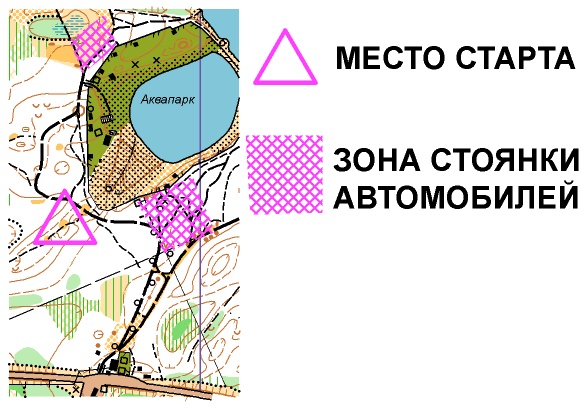 Контрольный пункт на дистанции (Истинный)На местности - УСТАНОВЛЕННа карте - ОБОЗНАЧЕНКонтрольный пункт на дистанцииНа местности - УСТАНОВЛЕННа карте - НЕ обозначенЛожный КПНа местности - НЕ установленНа карте - ОБОЗНАЧЕНИндексдистанцииВозрастнаякатегорияДлинаКоличествоконтрольныхпунктовAМ20DЖ17, М14, Ж14Контрольный пункт на дистанции (Истинный)На местности - УСТАНОВЛЕННа карте - ОБОЗНАЧЕНОтметка на КП - ДАКонтрольный пункт на дистанцииНа местности - УСТАНОВЛЕННа карте - НЕ обозначенОтметка на КП - НЕТЛожный КПНа местности - НЕ установленНа карте - ОБОЗНАЧЕН-    Индекс    трассыГруппаДлинамКол-вопунктовЦветразметкиКонтрольное время, минA           МЖ-17,21  770012зеленая90ВМЖ-14  49009синяя90СМЖ-12  31006красная90